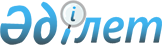 Субсидияланатын басым ауыл шаруашылығы дақылдарының әрбір түрі бойынша оңтайлы себу мерзімдері туралы
					
			Күшін жойған
			
			
		
					Қостанай облысы Науырзым ауданы әкімдігінің 2012 жылғы 11 шілдедегі № 180 қаулысы. Қостанай облысының Әділет департаментінде 2012 жылғы 14 тамызда № 9-16-147 тіркелді. Күші жойылды - Қостанай облысы Науырзым ауданы әкімдігінің 2013 жылғы 24 маусымдағы № 139 қаулысымен      Ескерту. Күші жойылды - Қостанай облысы Науырзым ауданы әкімдігінің 24.06.2013 № 139 қаулысымен (алғаш ресми жарияланғаннан кейін қолданысқа енгізіледі).

      "Қазақстан Республикасындағы жергілікті мемлекеттік басқару және өзін-өзі басқару туралы" Қазақстан Республикасының 2001 жылғы 23 қаңтардағы Заңының 31-бабының 2-тармағына, "Өсімдік шаруашылығы өнімінің шығымдылығы мен сапасын арттыруға жергілікті бюджеттерден субсидиялау қағидасын бекіту туралы" Қазақстан Республикасы Үкіметінің 2011 жылғы 4 наурыздағы № 221 қаулысына сәйкес Науырзым ауданының әкімдігі ҚАУЛЫ ЕТЕДІ:



      1. Қосымшаға сәйкес субсидияланатын басым ауыл шаруашылығы дақылдарының әрбір түрі бойынша оңтайлы себу мерзімдері айқындалсын.



      2. Осы қаулының орындалуын бақылау аудан әкімінің орынбасары Қ.Қ. Ормановқа жүктелсін.



      3. Осы қаулы алғашқы ресми жарияланғаннан кейін қолданысқа енгізіледі және 2012 жылғы 20 сәуірден бастап туындаған құқықтық қатынастарға таратылады.      Аудан әкімі                                А. Балғарин      КЕЛІСІЛДІ:      "Науырзым ауданының кәсіпкерлік

      және ауыл шаруашылығы бөлiмi"

      ММ бастығы

      _______________ Ж. Тілеуғабылов

Әкімдіктің       

2012 жылғы 11 шілдедегі 

№ 180 қаулысына қосымша  Субсидияланатын басым ауыл шаруашылығы

дақылдарының әрбір түрі бойынша

оңтайлы себу мерзімдері
					© 2012. Қазақстан Республикасы Әділет министрлігінің «Қазақстан Республикасының Заңнама және құқықтық ақпарат институты» ШЖҚ РМК
				Жаздық бидай  15 мамырдан 5 маусымға

 дейінКүздік бидай  15 тамыздан 1 қыркүйекке

 дейінКүздік қара бидай  15 тамыздан 1 қыркүйекке

 дейінСұлы  15 мамырдан 5 маусымға

 дейінАрпа  15 мамырдан 5 маусымға

 дейінТары  15 мамырдан 5 маусымға

 дейінҚарақұмық  15 мамырдан 5 маусымға

 дейінБұршақтұқымдас  15 мамырдан 5 маусымға

 дейінМайлы дақылдар  18 мамырдан 30 мамырға

 дейінЖемшөптік (ағымдағы жылдың

біржылдық, көпжылдық шөптері)  30 сәуірден 15 шілдеге

 дейінБірінші, екінші және үшінші

өсу жылдарындағы

бұршақтұқымдас жемшөптік

көпжылдық шөптер (1 мерзім)   20 сәуірден 31 мамырға

 дейін(2 мерзім)  5 шілдеден 1 тамызға

  дейінСүрлемдік жүгері және

күнбағыс  15 мамырдан 31 мамырға

 дейінКөкөніс-бақша дақылдары  25 сәуірден 10 маусымға

 дейінКартоп  10 мамырдан 31 мамырға

 дейінШабындық жерлерді

шалғындандыру үшін егілген

көпжылдық шөптер (1 мерзім)  20 сәуірден 31 мамырға

 дейін(2 мерзім)  5 шілдеден 1 тамызға

  дейін